video-a52586cc011399a30c30b44d1f24b8b9-VPoligon Lug.zip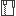 